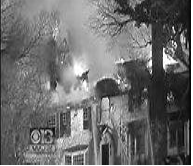 Don’t let this happen at your house.Are you prepared?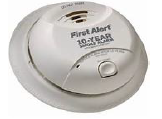 Smoke Detectors and Carbon Monoxide DetectorsTwo groups join forces to meet with you and help make sure you have a functioning detector.Just email us to participate in the program at chahomeowners@gmail.com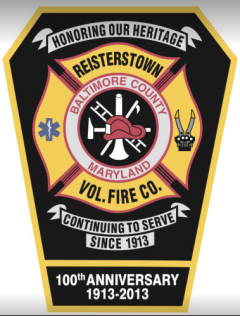 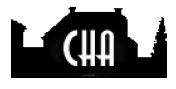 Chartley Homeowners Association, Inc.								Reisterstown Volunteer Fire Department